                                                                                                                                                                                                                                                                                                                                            Grzegorzew, dn. ……………2021 r.URZĄD GMINYW  GRZEGORZEWIEDANE PRODUCENTA ROLNEGO1.Imię i Nazwisko :……………………………….………………………………………………………………………….2.Adres i miejsce zamieszkania: ………………………….……………….……………….……………………...……         …………………………………………………………………………….…………..NR TEL. …………………………………………………………………………………………………………………….NR IDENTYFIKACYJNY PRODUCENTA (nadany przez ARiMR) ………………………..…………………….WniosekZwracam się z wnioskiem o oszacowanie szkód powstałych w moim gospodarstwie rolnym w wyniku niekorzystnego zjawiska atmosferycznego: graduw celu prawidłowej weryfikacji wniosku wskazane jest załączenie kserokopii wniosku o płatności bezpośrednie-bez mapekCzy na terenie gminy Grzegorzew prowadzona jest produkcja zwierzęca: tak  □  nie □    (jeśli tak należy wypełnić poniższą tabelę)4) Koszty poniesione z tytułu niezebrania plonu, np. zakup pasz (ilość nabytych pasz nie może przekroczyć ilości pasz nie wyprodukowanych w gosp. – zakup paszy powinien być udokumentowany rachunkami lub fakturą) ……………………zł.5) Zamierzam korzystać z kredytu na wznowienie produkcji  tak □	nie □Jeśli tak to w: (podać nazwę banku): ……………………………………………….………………………..w celu prawidłowej weryfikacji ubezpieczonych upraw wskazane jest załączenie kserokopii polisy ubezpieczeniowej7) Kwota uzyskanego odszkodowania z tytułu ubezpieczenia od gradu:……………….. zł.8) Posiadam grunty rolne na terenie innej gminy ( Rolnik posiadający grunty w różnych gminach powinien zgłosić się do Komisji działającej na terenie każdej gminy, w których posiada grunty celem sporządzenia protokołu. ) – jeśli tak to w jakiej gminie…………………………………………………………………..…………………………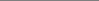 Rolnik, który nie zamierza składać wniosku o oszacowanie szkód w innych gminach w których posiada pozostałe grunty wypełnia poniższą tabelę. W protokole zbiorczym w takich uprawach procent strat będzie wynosił 0.Jestem świadomy odpowiedzialności karnej wynikającej z art. 233 Kodeksu karnego za poświadczenie nieprawdy i złożenie fałszywych oświadczeń (DZ.U. z 2020 r. poz. 1444 z późn. zm.).Oświadczam, że zawarte we wniosku dane są prawdziwe oraz wyrażam zgodę na ich przetwarzanie, zgodnie  z rozporządzeniem Parlamentu Europejskiego i Rady (UE) 2016/679 z 27.04.2016 r. w sprawie ochrony osób fizycznych w związku z przetwarzaniem danych osobowych i w sprawie swobodnego przepływu takich danych oraz uchylenia dyrektywy 95/46/WE (ogólne rozporządzenie o ochronie danych) (Dz. Urz. UE L 119, s. 1).................................................................(data i czytelny podpis rolnika)Zgoda na przetwarzanie danych osobowychJa, ……………………………………………………………………… (imię i nazwisko), wyrażam zgodę na przetwarzanie moich danych osobowych w zakresie: imię i nazwisko, adres gospodarstwa, adres zamieszkania, numer identyfikacyjny producenta, numer telefonu, w celu oszacowania szkód wyrządzonych przez niekorzystne zjawiska atmosferyczne i sporządzenia protokołu oszacowania szkód, umożliwiającego ubieganie się o pomoc ze środków publicznych.Zostałem/łam poinformowany/a, że  wyrażenie  zgody  jest  dobrowolne,  oraz  że  przysługuje  mi  prawo  do wycofania zgody w dowolnej chwili.Zapoznałem/zapoznałam się z poniższą Informacją o prywatności dotyczącą przetwarzania moich danych.……………………………………….………………………………..……………………...(miejscowość, data, czytelny podpis rolnika składającego wniosek)Informacja o prywatnościZgodnie z art. 13 ust. 1 i 2 Ogólnego Rozporządzenia o Ochronie Danych Osobowych z dnia 27 kwietnia 2016 r. (dalej RODO) informujemy, że:Administratorem  Pani/Pana  danych  osobowych  jest  Wojewoda  Wielkopolski  z  siedzibą  w  Poznaniu  przy   al. Niepodległości 16/18, 61-713 Poznań, tel. 61 854 10 00, mail: wuw@poznan.uw.gov.pl oraz właściwa Komisja do szacowania zakresu i wysokości szkód w gospodarstwach rolnych i działach specjalnych produkcji rolnej, w których wystąpiły szkody spowodowane przez suszę, grad, deszcz nawalny, ujemne skutki przezimowania, przymrozki wiosenne, powódź, huragan, piorun, obsunięcie się ziemi lub lawinęW  sprawach  związanych  z  danymi   osobowymi   można  kontaktować   się  z   inspektorem  ochrony  danych   w Wielkopolskim Urzędzie Wojewódzkim w Poznaniu pod adresem: iod@poznan.uw.gov.pl lub właściwą Komisją do szacowania zakresu i wysokości szkód w gospodarstwach rolnych i działach specjalnych produkcji rolnej.Pani/Pana dane osobowe przetwarzane będą w celu oszacowania zakresu i wysokości szkód w gospodarstwie rolnym lub dziale specjalnym produkcji rolnej zgłoszonej szkody i sporządzenia protokołu oszacowania szkód, umożliwiającego ubieganie się o pomoc ze środków publicznych, zgodnie z rozporządzeniem Rady Ministrów z dnia 27 stycznia 2015 r. w sprawie szczegółowego zakresu i sposobów realizacji niektórych zadań Agencji Restrukturyzacji i Modernizacji Rolnictwa (Dz. U. z 2015 r. poz. 187 z późn. zm.), na podstawie art. 6 ust. 1 lit. a RODO.Właściwy Zespół Komisji do szacowania zakresu i wysokości szkód w gospodarstwach rolnych i działach specjalnych produkcji rolnej  będzie  przetwarzał Pani/Pana  dane osobowe  w celu sporządzenia  protokołu  z oszacowania  zakresu  i wysokości szkód.Wojewoda Wielkopolski będzie przetwarzał Pani/Pana dane osobowe w zakresie weryfikacji protokołów, a w przypadku szkód przekraczających 30% średniej rocznej produkcji rolnej, w celu dokonania adnotacji na protokole przez Wojewodę Wielkopolskiego.W związku z przetwarzaniem danych w celu wskazanym powyżej, Pani/Pana dane osobowe mogą być udostępniane innym podmiotom, którymi mogą być:podmioty upoważnione do odbioru Pani/Pana danych osobowych na podstawie odpowiednich przepisów prawa;podmioty, które przetwarzają Pani/Pana dane osobowe w imieniu Administratora na podstawie zawartej umowy powierzenia przetwarzania danych osobowych (tzw. podmioty przetwarzające).Pani/Pana dane osobowe będą przetwarzane przez okres niezbędny do realizacji wskazanego powyżej celu przetwarzania, w tym również obowiązku archiwizacyjnego wynikającego z przepisów prawa.Zgodnie z przepisami prawa, na podstawie których odbywa się przetwarzanie danych oraz RODO, przysługuje Pani/Panu prawo: dostępu do treści danych, do sprostowania danych, do usunięcia danych, do ograniczenia przetwarzania danych, do wniesienia sprzeciwu wobec przetwarzania danych.Ma Pani/Pan prawo do cofnięcia zgody w dowolnym momencie, bez wpływu na zgodność z prawem przetwarzania, którego dokonano na podstawie zgody przed jej cofnięciem.Podanie przez Panią/Pana danych osobowych jest dobrowolne, jednakże w przypadku niepodania danych nie będzie możliwe oszacowanie szkód w gospodarstwach rolnych i działach specjalnych produkcji rolnej powstałych w wyniku działania niekorzystnych zjawisk atmosferycznych, a tym samym ubieganie się o pomoc ze środków publicznych.Pani/Pana dane osobowe nie będą przekazywane do państw trzecich.Pani/Pana dane nie będą poddawane zautomatyzowanemu podejmowaniu decyzji, w tym również profilowaniu.Ma Pani/Pan prawo wniesienia skargi do organu nadzorczego, tj. Prezesa Urzędu Ochrony Danych Osobowych.Lp.Nazwa uprawy (wykazujemy wszystkie uprawy z terenu Gminy Grzegorzew zgodnie ze złożonym wnioskiem o płatności obszarowe) wyszczególnić uprawy paszowe i na zielonkęPowierzchnia w haWielkość uszkodzenia w % strat(wg rolnika)Miejsce położenia uprawy i nr działki1.2.3.4.5.6.7.8.9.10.11.12.13.14.15.16.17.18.Całkowita pow. upraw (zgodnie z wnioskiem opłatności bezpośrednie)Całkowita pow. upraw (zgodnie z wnioskiem opłatności bezpośrednie)Całkowita pow. upraw (zgodnie z wnioskiem opłatności bezpośrednie)L.p.Rodzaj produkcji zwierzęcejLiczba zwierząt w rokuwystąpienia szkody /szt.(wykazujemy tylko te zwierzęta, które zostaną sprzedane w danym roku - z których rolnik uzyskał dochód)1.Byki do opasu, wolce 2 letnie i starsze2.Jałówki do opasu 2 letnie i starsze3.Byczki od 1 do 2 lat4.Jałówki od 1 do 2 lat5.Cielęta od 6 m-cy do 1 roku6.Cielęta do opasu poniżej 6 m-cy7.Tuczniki o wadze 50 kg i więcej8.Warchlaki do opasu o wadze od 20-50 kg9.Prosięta od 1 maciory10.Maciory11.Mleko krowie12.Brojlery kurze 2 tyg. i starsze13.Jaja kurze14.Kaczki6) Zawarłem umowę ubezpieczeniową  tak □  nie □6) Zawarłem umowę ubezpieczeniową  tak □  nie □jeżeli tak to w jakim zakresieUprawa …………………………………………….Uprawa …………………………………………….Pow. ha ……………………………………..Uprawa …………………………………………….Uprawa …………………………………………….Pow. ha ……………………………………..Uprawa …………………………………………….Uprawa …………………………………………….Pow. ha ……………………………………..Uprawa …………………………………………….Uprawa …………………………………………….Pow. ha ……………………………………..Uprawa …………………………………………….Uprawa …………………………………………….Pow. ha ……………………………………..Zwierząt (jakie oraz liczba)Zwierząt (jakie oraz liczba)Nazwa …………………………………..…………Nazwa …………………………………..…………Liczba ………………………………………Nazwa …………………………………..…………Nazwa …………………………………..…………Liczba ………………………………………Nazwa …………………………………..…………Nazwa …………………………………..…………Liczba ………………………………………budynkimaszynyL.p.UprawaPow. uprawy (zgodnie zGminawnioskiem o płatności obszarowe)